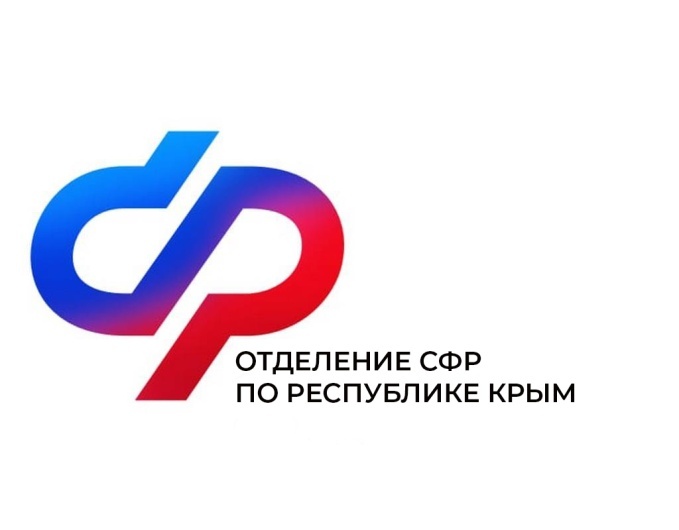 План мероприятий Центра общения старшего поколения Пгт. Советский на январь 2024 года№Наименование мероприятияДата проведения1Литературная игра-викторина:«И каждый сказ – Уральский самоцет!»,Уральские мастера на страницах сказов – обзор произведений «В гостях у Хозяйки Медной горы». (Мероприятие посвящено к  145-летию со дня рождения писателя Павла Петровича Бажова)12 январяв 11:002Встреча с психологом15 январяв 15:003Праздничный концерт «Мой Крым – мой дом!», посвященный Дню Республики Крым (Районный Дом Культуры)19 январяв 15:004Финансовая грамотность  24 январяв 11:00